CURRICULUM   VITAEDR. ROQUE QUINTANILLA MONTOYA Enero de 2013CURRICULUM VITAE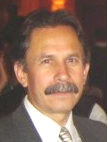 DR. ROQUE QUINTANILLA MONTOYA 1.- DATOS GENERALESCURP	QUMR540915HNTNNQ04CÉDULA PROFESIONAL	1068836Profesor-investigador  Titular “C” Departamento de Psicología AplicadCentro Universitario de Ciencias de Universidad de Guadalajara.Coordinador de Investigación del Departamento de Psicología AplicadaDel Centro Universitario de Ciencias de la Salud.Coordinador del Programa de Clínica de Duelo por suicidioProfesor Titular en los postgrados de:Ciencias Forenses, Psicología de la Salud, Psicología Social.NB del Doctorado Interinstitucioal en PsicologíaLínea de investigación: Psicosocialidad del Suicidio.Proyectos vigentes: Factores psicosociales del duelo en caso de suicidioCognición y suicidio en adolescentesReconocimiento de perfil deseable como docente  PROMEP  2004-2007Oficio  Promep./103.5/04/1516Reconocimiento de perfil deseable como docente  PROMEP  2007-2010Oficio  Promep./103.5/07/2005.Reconocimiento de perfil deseable como docente  PROMEP  2010-2013Oficio  Promep./103.5/10/4915.Reconocimiento de perfil deseable como docente  PROMEP  2013-2019Oficio  Promep./103.5/13/8752.Reconocimiento por Secretaria de Educación Pública (SEP) del Cuerpo Académico: Dinámicas Psicosociales de Familia y Sociedad, como un “CUERPO ACADÉMICO EN CONSOLIDACIÓN”.Oficio PROMEP/103.5/06/1771Socio fundador  de la Asociación Mexicana de SuicidologíaMiembro del El Sistema Mexicano de Investigación en Psicología.Miembro fundador del Sistema Mexicano de Investigación en Psicología.Correo electrónico	roque@cucs.udg.mx2.- ESTUDIOS ACADÉMICOS REALIZADOS:4.- EXPERIENCIA LABORAL INSTITUCIONAL5.- EXPERIENCIA EN DOCENCIA6.- ACTIVIDADES DE GESTIÓN ACADÉMICACurso taller para la elaboración del modelo académico del Centro Universitario de Ciencias de   1993Seminario-taller del sistema de créditos para el modelo Departamental. 1993.Participación en el diseño e implementación del Departamento de Ciencias del Movimiento Humano. Centro Universitario de Ciencias de  1993Participación en  Especial para la reforma académica y el modelo del Centro Universitario de Ciencias de  1993Participación en el IV coloquio de “comunicación deporte y sociedad”. 1994.Coordinador del curso-taller de inducción al modelo académico del Centro Universitario de Ciencias de , duración de 25 hrs.  del  4 al 8 de octubre de 1993.Participación como jurado en el concurso de los mejores trabajos de tesis del Centro Universitario de ciencias de  1991-1992, en noviembre de 1992.Secretario de  de Titulación de  de Cultura Física y Deportes. Durante e período de 1992 -1993 Diseño, implementación y operación de  de Titulación de  de Cultura Física y Deportes UdG. 1992.Participación en  de evaluación de proyectos para el Fomento de  SEP  (FOMES). 1993.Integrante del Comité Técnico para la aplicación de la prueba de aptitud académica para ingresar a  de Guadalajara. 1995Coordinador de una Unidad de Aplicación de la prueba de aptitud académica. 1995Participación en el “encuentro académico de comités de titulación”, en Villa Primavera los días 27 y 28 de noviembre de 1992.Miembro del Consejo Departamental,  del Departamento de Psicología Aplicada del Centro Universitario de Ciencias de la Salud. Período 2001-2002, 2002-2003, 2003-2004, 2004-2005, 2005, 2005, 2006, 2007, 2008, 2009, 2010,2011, 2012, 2013, 2014Consejero Propietario Académico en el Consejo de División del Centro Universitario de Ciencias de  2001-2002, 2002-2003, 2003-2004, 2004-2005, 2005,2006, 2009-2010, 2012-2013,  2013-2014,Consejero Propietario Académico en el Consejo General del Centro Universitario de Ciencias de Salud. 2001 – 2002,  2002-2003, 2003-2004, 2004-2005, 2005-2006, 2009-2010, 2012-2013,  2013-2014,Miembro de la comisión Electoral del Consejo General del Centro Universitario de Ciencias de la Salud. UdeG. Período  2001-2002.Miembro de  de Condonaciones, Pensiones y Becas del Consejo General del Centro Universitario de Ciencias de  de la UdeG. Período 2002- 2003, 2005- 2006. 2012-2013,  2013-2014Miembro de  de Revalidación de Estudios, Títulos y Grados del Consejo General del Centro Universitario de Ciencias de  de  2003-2004.Vocal de la comisión de investigación de  para la prevención del suicidio en el Estado de Jalisco. 2004-2007 2008-2011, 2011-2014Representante de la Universidad de Guadalajara en la Subcomisión de Capacitación de la Red Interinstitucional para la prevención del suicidio en Jalisco. 2008-2011Miembro de de la comisión de Ingreso, Promoción y Permanencia  de personal académico del Centro Universitario de Ciencias de   2004-2005.Miembro de la Comisión Dictaminadora del Programa de Estímulos al Desempeño Docente 2012-2014, 2014-2016.7.- PARTICIPACIÓN EN CONGRESOS (PONENTE).III Encuentro Nacional de Estudiantes de psicología en la ciudad de Guadalajara.Tema: Influencia de los componentes ambientales de una institución penitenciaria en la conducta de los internos.Organiza: Escuela de Psicología Universidad de Guadalajara. 1979.II Encuentro de Intercambio institucional de la psicología en Jalisco.Tema:: Crecimiento y Desarrollo de niños de guarderías del IMSS en la  ZMG.Organiza: DIF Jalisco y  U. de G. Noviembre de 1990.III Congreso de psicología en el Estado de Jalisco.Tema: La investigación en psicología: Limitaciones y alternativas..Organiza: El Colegio de Profesionales de la Psicología en el Estado de Jalisco.. 1990.Congreso Nacional de Psicología de la Salud en la ciudad de Colimatema: Burnout y ansiedad en empleados Bancarios. 1997.XXV Asamblea Médica de Occidente.Ponencia: Suicidio en Jalisco. Octubre 26 de 2000.IX Jornadas Medicas de Residentes, organizado por el  ISSSTE.Ponencia: El suicidio, un problema de salud pública. 24 de noviembre de 2000.III Congreso internacional de avances en medicina de los Hospitales CivilesPonencia: Estilos de afrontamiento en la conducta suicida. 17 de febrero de 2001Guadalajara, Jal. Congreso Internacional de problemas Psico-sociales y  alternativas de soluciónOrganizado por la Dirección de Educación Media Superior de la U. de  G.Ponencia: Suicidio en adolescentes y alternativas de soluciónGuadalajara. Jalisco. 27 de octubre de 2001.Panel Científico sobre Suicidio, Muerte y Duelo.Panelista: tema SuicidioOrganiza; Centro Universitario de Ciencias de la saludGuadalajara, Jal. 31 de octubre de 2001.XXVI Asamblea Médica de Occidente y I Asamblea de Psicología.Ponencia: Visión integral del suicidio en adolescentes.. 9 de noviembre de 2001. Guadalajara Jalisco.XXVI Asamblea Médica de Occidente y I asamblea de Psicología.Ponencia: Epidemiología del suicidio en Jalisco. Noviembre de 2001. Guadalajara,, Jal..Instituto Nacional de Estadística, Geografía e Informática.Ponencia: El suicidio en los adolescentes. Febrero de 2002. Guadalajara Jal.Centro Universitario de Ciencias de la SaludPonencia: Muerte y Cultura. Octubre de 2002 Guadalajara, Jal.V Congreso Internacional En Avances En Medicina de los Hospitales Civiles.Ponencia: Rasgos de personalidad de los sujetos con tendencia suicida. 7 de febrero de 2003.Guadalajara, Jal.Cuartas Jornadas de Psicología, El mundo del psicólogo: su persona y su profesión.Conferencia: Formación e integración del psicólogo.Universidad de Zamora. Zamora Michoacán . 12 de junio de 2003.VI Congreso Internacional “Avances en Medicina de los Hospitales Civiles”Conferencia Magistral en el “Modulo de Psicología en Salud”Tema: Concepto de muerte y suicidio en menoresFechas 7 de febrero de 2004.Escuela Normal  Oficial de GuanajuatoConferencia: Depresión y suicidio.Abril de 2004. Guanajuato, Guanajuato.1er. Seminario de “Atención de Urgencias/Rescate Inter. Disciplinario al Intento Suicida y Suicidio”. Organizado por el Ayuntamiento de Zapopan.Tema : Perfil de la conducta suicida.31  de marzo de 2004. Zapopan Jalisco.1er. Diplomado de Intervención en Crisis, Realizado por la Cruz Roja de Guadalajara.Tema: Perfil y manejo del paciente suicida.10 de julio de 2004. Guadalajara, Jalisco.IV simposio “Tópicos de actualización en el manejo de los trastornos de conducta infantil”, realizado por DIF JaliscoTema: Suicidio en menores.Realizado del 20 al 22 de octubre de 2004. Guadalajara Jalisco.XIX Encuentro Nacional y XIV Latinoamericano de Estudiantes de Psicología.Tema: El suicidio y su intervención.Realizado del 2 al 4 de septiembre de 2004. Guadalajara, Jalisco.Jornadas de Salud para el sistema de Educación Media Superior de  de Guadalajara.Tema: Prenoción del suicidio. septiembre de 2004VII Conferencia Internacional de Representaciones sociales 2004.Tema Suicidio: un abordaje desde la teoría de las representaciones sociales.Realizado del 10- 14 de septiembre de 2004. Guadalajara, Jalisco.Jornadas de Salud en Tema: Factores Psicosociales del Fenómeno Suicida.13 de abril de 2005. Universidad ITESO. Tlaquepaque, Jalisco.30 Congreso Interamericano de PsicologíaTema: Contenidos Simbólicos  y comportamentales en torno a la violencia socio-urbana que contribuyen en la construcción de nuevas representaciones sociales..26 al 30  de junio de 2005. Buenos Aires Argentina.Capacitación para personal de CRUZ ROJA MEXICANA.tema: Factores Psicosociales del Suicidio.Agosto de 2005. Guadalajara, JaliscoXIII Congreso del Instituto de  Psiquiatras de la Lengua Española.Tema: Personalidad y estrategias  de afrontamiento en sujetos con tentativa suicidaRealizado del 23 al 25 de noviembre de 2005. Madrid España.I Congreso Argentino de Salud MentalTema: Personalidad y afrontamiento en la conducta suicida y	Factores familiares de riesgo en la conducta suicida en adolescentesRealizado del 16-18 de marzo de 2006. en  de Buenos Aires. Argentina.II Coloquio de Psicología Forense  y I Foro Académico-Profesional de Prevención, Atención e Intervención del Suicidio.Mayo de 2006.Primer Foro Nacional Sobre Prevención del Suicidio.Tema: Estrategias de Afrontamiento para la prevención del suicidio.Universidad de Guanajuato. 18 de agosto de 2006.Seminarios de Actualización. Colegio de Patología Clínica  de Jalisco A.C.Tema: El Suicidio como problema de salud pública.Guadalajara, Jalisco 3 de octubre de 2006.“27 Semana de Psicología, Desarrollo y Cultura” de Tema: ¿Por qué la gente se suicida o lo intenta?.12 de octubre de 2006.Tlaquepaque, Jalisco.“27 Semana de Psicología, Desarrollo y Cultura” de Tema: Metodología de  del fenómeno suicida y parasuicida.14 de octubre de 2006.Tlaquepaque, Jalisco.XXIII Asamblea Médica de Occidente.Tema: Estrategias de Aprendizaje.20 de octubre de 2006.Centro Universitario de Ciencias de , Jalisco.II Congreso Argentino de Salud MentalTema: Guía de Autopsia Psicológica de Suicidio (GAPS-Q)23 de marzo de 2007.Buenos Aires Argentina.II Congreso Argentino de Salud MentalTema: Concepto de Muerte en Menores de 5 a13 años23 de marzo de 2007.Buenos Aires Argentina.XXXIV Congreso del Consejo Nacional de Enseñanza e Investigación en Psicología.Tema: Fenómeno SuicidaUniversidad ITESO de Guadalajara18 de abril de 2007.Guadalajara, Jal. MéxicoII Congreso Internacional de Rehabilitación “Abordaje Multidisciplinarios de Tema: Suicidio y DiscapacidadDIF Jalisco. Octubre de 2007.Puerto Vallarta Jalisco.II Foro Nacional sobre Prevención del Suicidio.Tema: Concepto de Muerte en Menores y Suicidio.Asociación Mexicana de Suicidología y Secretaria de Salud de Michoacán22 y 23 de noviembre de 2007.Morelia Michoacán.II Foro Nacional sobre Prevención del Suicidio.Taller: Instrumentos de Evaluación y Tamizaje sobre Suicidio..Asociación Mexicana de Suicidología y Secretaria de Salud de Michoacán22 y 23 de noviembre de 2007.Morelia Michoacán.V Foro Nacional de Suicidiología de la Red Argentina de SuicidiologíaTema: Concepto de muerte en menores5 de septiembre de 2008Mendoza Argentina.The 6th. International Congress of Qualitative InquiryTema: La calidad académica en el bachillerato  desde la perspective de los alumnos y de los profesores.26 mayo de 2009. University of Illinois at Urbana-Champaing.XXV World Congress on Suicide PreventionTema: el suicidio en México entre 1979 y 2005. Un análisis epidemiológico28 de octubre de 2009.Montevideo Uruguay 13th European Symposium on suicide and Suicidal Behaviour.Tema: Personality and coping strategies in individuals with a history of attempted suicide.3 de septiembre de 2010Angelicum, Roma. Italia.II Congreso Internacional de Psicología.Tema: Manejo de Duelo en Posvención por Suicidio.3 de diciembre de 2010. Benemérita Universidad de Puebla. Puebla.XXI Semana Nacional de la Investigación Científica CONACYT- UdeGTema: Suicidio: una problemática de muchas arista (conferencia Magistral)8 de diciembre de 2010. Universidad de Guadalajara, CUCS.
Foro Internacional Diálogos Transdisciplinarios sobre la Complejidad Humana.Tema: Suicidio y sociedad.27 de mayo de 2011.  Hospicio  Cabañas. Universidad de Guadalajara.Curso Monográfico “El adulto mayor y su entorno biopsicosocial. Instituto Mexicano del Seguro Social. HGZ.48Tema: Suicidio en Adultos Mayores.17 de octubre de 2011.II Congreso Internacional de Psicología y Sexualidad.Tema: Homosexualidad y suicidio18 de mayo de 2012. Mazatlán, Sinaloa. México Foro Internacional Entrenamiento Interinstitucional.Tema: Suicidio en Adolescentes y posvencion en suicidio.16 de noviembre de 2012. Matamoros Tamaulipas. México.8.- PUBLICACIONES: Quintanilla Montoya, R., Haro Jiménez, LP., Flores Villavicencio, ME., Celis de , A., Valencia Abundiz S. (2003).  Desesperanza y tentativa suicida. Revista: Investigación en Salud.  5(2), 113-116. ISSN 1405-7980Quintanilla Montoya, R., Valadez Figueroa, I.,  González de Mendoza, JM., Vega Miranda, JC., Ramírez Flores, LE., Valencia Abundiz, S.  (2004). Tipos de Personalidad  y conducta suicida. . Revista: Investigación en Salud,  6(2), 108-113.Quintanilla Montoya, R., Haro Jiménez, LP., Vega Miranda, JC., González de Mendoza, JM., Ramírez Flores, LE. (2004) Educación y salud mental. Revista Educación y Desarrollo, 1(2),61-64I.  ISSN 1665-3572Flores Villavicencio, ME., Troyo San Román, R., Valle Barbosa, AM., Muñoz de , A.,  Haro Jiménez, LP., Quintanilla Montoya, R.(2004).  Criterios de clasificación de la preferencia manual a través de las pruebas manuales de pinchado y de golpeteo en niños escolares con desnutrición. Revista Educación y Desarrollo.  1(2), 65-72. ISSN 1665-3572Valadez Figueroa, I.,  Quintanilla Montoya, R., González Gallegos, N. (2005).  El papel de la familia en el intento suicida. Revista Salud Pública de México. 47(1), 5-6 ISSN 0036-3634.Quintanilla Montoya, R., Valadez Figueroa, I.,  Valencia Abundiz, S., González de Mendoza JM.  (2005). Estrategias de afrontamiento en sujetos con tentativa suicida. Revista investigación en salud. 7(2), 36-40. Valadez Figueroa, I., Amezcua Fernández, R., Quintanilla Montoya, R., González Gallegos, N. (2005). Familia e intento suicida  en el adolescente de educación media superior. Revista: Archivos en Medicina Familiar. 7(3), 69-78. ISSN: 1405-9657Valadez Figueroa, R., Amezcua Fernández, R., Quintanilla Montoya, R., González Gallegos, N. (2006).  Familia e intento suicida  en el adolescente de bachillerato. En: Trimboli, A., Fantin, J.C., Fridman, P.  (comp). Encrucijadas Actuales. Edt. AKADIA. Buenos Aires Argentina:  pp 436-439.  ISBN 957-570-038-XQuintanilla Montoya, R., Valadez Figueroa, I., Vega Miranda, JC., Ramírez Flores, LE. (2006) Personalidad  y Estrategias de afrontamiento en sujetos con tentativa suicida. En: Trimboli, A., Fantin, J.C., Fridman, P.  (comp). Encrucijadas Actuales. Edt. AKADIA. Buenos Aires Argentina:  pp 268-270.  ISBN 957-570-038-XQuintanilla Montoya, R., Valadez Figueroa, I., Vega Miranda, JC., Flores Ramírez, LE. (2006). Personalidad y estrategias de afrontamiento en sujetos con tentativa suicida. Revista: Psicología y Salud.  16(2),  139-147.  ISSN 1405-1109.Quintanilla Montoya, R. (2007) Guía de Autopsia Psicológica de Suicidio de Quintanilla-Montoya (GAPS-Q). En: Trimboli, A., et al. (comp) El malestar en lo cotidiano: diferentes miradas en salud mental.  1ª ed. Buenos Aires: Asociación Argentina de Profesionales de Salud Mental.  pp. 74-77. ISBN 978-987-23478-0-2Ramírez Flores, LE., Quintanilla Montoya, R., Valencia Abundiz, S., González de Mendoza, JM., Vega Miranda, JC. (2007). El proceso de socialización primaria en la familia como instancia para explicar e intervenir en la violencia intrafamiliar. En: Trimboli, A., et al. (comp) El malestar en lo cotidiano: diferentes miradas en salud mental.  1ª ed. Buenos Aires: Asociación Argentina de Profesionales de Salud Mental.  pp. 234-237.  ISBN 978-987-23478-0-2Quintanilla Montoya, R., Valencia Abundiz, S., Vega Miranda, JC., Ramírez Flores, LE.,  González de Mendoza, JM., Valadez Figueroa, I. (2007) Concepto de muerte en menores de  14 años. En: Trimboli, A., et al. (comp) El malestar en lo cotidiano: diferentes miradas en salud mental.  1ª ed. Buenos Aires: Asociación Argentina de Profesionales de Salud Mental.  pp. 280-281. ISBN 978-987-23478-0-2González  de Mendoza, JM., Quintanilla Montoya, R., Ramírez Flores, LE., Vega Miranda, JC. (2007). Intervención para mejorar la salud mental laboral. En: Pando Moreno, M., Salazar Estrada, JG. “Temas de Condiciones de Trabajo y Salud Mental”  Guadalajara, Jal. México. Edit. Universidad de Guadalajara.   pag 195-213. ISBN 978-970-94521-5-0Vega Miranda, J.C., Quintanilla Montoya; R., Aguilar Recillas; C.L. (2009).  Lecturas para fortalecer la formación de los padres. Editorial Amat. ISBN 978-970-764-766-4. México. (libro)Macedo Martínez, E., Vega Vázquez, M., Quintanilla Montoya, R.( 2009) "Concepto de muerte en niños con cáncer" Editorial Asociación de médicos del hospital infantil de Morelia, A.C. -Quintanilla Montoya, R., Aranda Mendoza, A.J., Ramírez Flores, L.E., (2009). Suicidio en adultos mayores. En: Gómez Lomelí, Z.M. (coord.)”el Adulto Mayor mirada desde la salud pública. Editorial Universidad de Guadalajara. México Pág. 77-100.  ISBN: 978 970-764-888-3Vega Vázquez, M., Villalón Santillán, S., Quintanilla Montoya, R. (2009). Concepto de muerte y percepción de las relaciones familiares en niños de 6, 8 y 10 años. Revista Mexicana de Psicología. Número especial. Pág. 817-818. ISNN: 0185607-3.Mendoza Aranda, A.J., Quintanilla Montoya, R., Soltero Avelar, R. (2009). Epidemiología del suicidio en adultos. Revista del Instituto Jalisciense de Salud Mental. Dossier el Suicidio. 3(1), 17-25.Quintanilla Montoya, Roque. (2010)  Modelo de prevención/intervención del suicidio. En: Eguiluz, L.L. ¿Qué podemos hacer para evitar el suicidio? Editorial Pax México. Pp. 55-75. ISBN:978-607-7723-36-3.Quintanilla Montoya, R., Castellanos Martínez, C., Colunga Lozano, L., Vega Miranda, J.C. (2010). Desarrollo de Habilidades de pensamiento crítico en adolescentes superdotados a través del modelo de estudio e investigación independiente. En: Valadez Sierra, M.D., Valencia Abundiz, S. (coord.) “Desarrollo y Educación del talento en adolescentes. Editorial Universitaria: Universidad de Guadalajara. México. Pág. 169-201. ISBN: 978 607 450 206 0.Guzmán Sandoval, VM., Flores Villavicencio, ME., Quintanilla Montoya, R., Colunga Rodríguez, C. (2010). Medición del estrés infantil y regulación de la respuesta autonómica a través del polígrafo  portatil Grass telefactor comet y el EM Wave PC stress relief sistem. XII Congreso internacional avances en medicina, Hospital Civil de Guadalajara 2010. Quintanilla Montoya, Roque. (2010). Suicidio: Una propuesta desde la perspectiva de las Representaciones Sociales. En: Solís Gadea, H.R., Planter Pérez, K.A. (coord.) Jalisco en el Mundo Contemporáneo Aportaciones para una enciclopedia de la época. Tomo I, Arte Población y Cultura, Salud. (pp.535-540). México: Edit. Universidad de Guadalajara y Consejo Estatal de Ciencia y Tecnología. ISBN 978-607-450-302-9.Quintanilla Montoya R.  (1 de Septiembre de 2010). Personality and coping strategies in Individuals with a history of attempted suicide. Abstract Book, 13th European Symposium on Suicide and Suicidal Behaviour. Rome, Angelicum, Italy.Vega-Vazquez, M., Rivera-Heredia, M.E., Quintanilla-Montoya, R. (2011) Recursos psicológicos y resiliencia en menores de 6, 8 y 10 años de edad. Revista Educación y Desarrollo.  17, 34-42.  (ISSN 1665-3572)Guzmán Sandoval, V.M., Torres Hernández, J., Plascencia Hernández, A., Castellanos Morfín, J.L., Quintanilla Montoya, R. (2011) Cultura hospitalaria y el proceso narrativo en el niño enfermo. Estudio sobre las culturas contemporáneas. , XVII (33), 23-44. ISSN (Versión impresa): 1405-2210Quintanilla Montoya, R., Varela Villasana, C. (2011) Suicidio en menores de 18 años: estudio descriptivo de casos en la Zona Metropolitana de Guadalajara de Guadalajara. en: Chavez Hernández, A.M., Bentancurt Pérez, L. (Comp) Abordajes multidisciplinares sobre el suicidio en México. Memorias del IV Congreso Internacional de Prevención  de Suicidio. (pp 19-32). León, Guanajuato. México: Asociación Mexicana de Suicidología, 2011 // 526 pp. ISBN 978-607-95689-0-0García de Alba García, J.E., Quintanilla Montoya, R., Sánchez Lóyo, L.M., Morfín López, T., Cruz Gaitan, J.I. (2011) Consenso Cultural sobre intento de suicidio en adolescentes. Revista Colombiana de Psicología. 20(2), 167-179. ISSN 0121-5489Vega Miranda J.C., Quintanilla Montoya, R. y Aguilar Rencillas C.L. (2012) Problemas con los hijos. Guadalajara, Jalisco. México. Edit. Amat. (libro)Ramírez –Flores, L.E., Vega-Miranda, J.C., Quintanilla-Montoya, R., Valencia-Abundis, S., Soltero-Avelar, R. (2013) El rol del coordinador en la escuela para padres. Revista de Educación y Desarrollo. 26(1), 65-72. ISSN 1665-3572.Ramírez –Flores, L.E., Valencia-Abundis, S Quintanilla-Montoya, R.,., Soltero-Avelar, R Vega-Miranda, J.C. (2013) Dinámica familiar y salud en mujeres jefas de familia en trabajo a domicilio. Remesat. 5(13): 79-84Quintanilla Montoya, R. Sánchez Loyo, L.M., Villanueva Mariscal, A. V. (2013) Muerte violenta posterior a un intento de suicido en mujeres.  Memorias  “V Congreso Internacional de prevención de suicidio.Sanchez-Loyo, L.M., Morfin-López, T., García de Alba-García, J.E., Quintanilla-Montoya, R.,  (2014). Intento de suicidio en adolescentes mexicanos: Perspectiva desde el consenso cultural. Acta de Investigación Psicológica, 14(1), 1446-1458.Quintanilla Montoya, R., Sánchez-Loyo, L. M., Correa-Márquez, P., & Luna-Flores, F. (2015). Proceso de aceptación de la homosexualidad y la homofobia asociados a la conducta suicida en varones homosexuales. Masculinidades y cambio social, 4(1), 1-25.Cultural Consensus Regarding Suicide Attempts among Parents of Teenagers (TP-13-0068).Transcultural Psychiatry  (en prensa)Celis de la Rosa,. AJ., Villarreal Hernández, LS., Hernández Arias, JM., Quintanilla Montoya, R., Orozco Valerio, MJ.  (en prensa) El suicido en México entre 1979 y 2012. Un análisis epidemiológico. Editorial Plaza y Valdez. México.   9.- SOBRE TRABAJOS DE TESIS Y EXÁMENES DE GRADO.He participado en :Dirección de de tesis de DoctoradoDirección de de tesis de MaestríaDirección de trabajos de Tesis en especialidad MédicaDirección de  trabajos de Tesis de Licenciatura.Sinodal en  exámenes de capacitación profesional en Licenciatura.Sinodal en  exámenes de tesis de Licenciatura.Sinodal en  exámenes de Maestría.Sinodal en  exámenes de Doctorado.LICENCIATURAEscuela de PsicologíaUniversidad de GuadalajaraGrado: Licenciado en PsicologíaFecha de examen: 15/12/19831976-1980MAESTRÍAMaestría en Salud PúblicaUniversidad de GuadalajaraGrado: Maestro en Salud PúblicaFecha de examen: 02/03/19901984-1986DOCTORADODoctorado en psicología de la Salud.Universidad de GuadalajaraGrado: Doctor en Psicología de la SaludFecha de examen: 29/09/20031996-1998INSTITUCIÓNPUESTOFECHAUniversidad de Guadalajara.Profesor-Investigador Titular “C”Coordinador de Investigación del departamento de Psicología Aplicada CUCS.Coordinador académico en la Escuela de Cultura Física y Deportes.Coordinador de la Carrera de Cultura Física y Deportes.Coordinador de Investigación en la Escuela de Graduados.Coordinador de programas de apoyo a la investigación en DICSA.Aux. de Coordinación de Investigación en DICSAvigente vigente1992-19941994-19951989-19921986-19921986-1990Instituto de Ciencias. Colegio jesuita de GDL.Profesor de Tiempo FijoDesarrollé funciones de Coordinación de nivel y de docencia.1986-2004Servicios Médicos Municipales de Zapopan.Coordinador Interinstitucional de programas de Salud.1985-1986DIF Zapopan.Director del Albergue para menoresDirector de Programas de Asistencia Social1983-19841984-1985DESCOPRESSubdirector del Centro Tutelar para Menores Infractores.Jefe del Departamento de selección y capacitación de personal.1982-19831979-1982Hospital Civil de Guadalajara.Puesto: auxiliar  de enfermería1969-1980INSTITUCIÓN MATERIASDepartamento de Servicios Coordinados de Prevención y Readaptación Social del Estado de Jalisco. 1979-1985Diseño e impartición de programas de capacitación, actualización y desarrollo para el personal del DESCOPRES.Escuela Vocacional U. de G.Bachillerato. 1985 a 1986PsicologíaÉticaInstituto de Ciencias.  Colegio Jesuita de Guadalajara.  1986-2004Bachillerato. Profesor tiempo fijoCiencias  Políticas y SocialesPsicologíaRedacción e Investigación DocumentalMaestría en GinecologíaUniversidad de Guadalajara1996-1998Metodología de la InvestigaciónRedacción de trabajos de investigaciónMaestría en Psicología EducativaUniversidad de GuadalajaraProfesor titular  1990-2000Metodología de la InvestigaciónDiseño de proyectos en psicología educativa.Operatización de proyectos de investigación.Seminario de Tesis.Maestría en Ciencias ForensesUniversidad de GuadalajaraProfesor Titular  Metodología de la InvestigaciónEpistemologíaMaestría en Psicología (Orientaciones varias)Universidad de GuadalajaraProfesor Titular. VigenteSeminario de ProblematizaciónEpistemologíaSeminario de InvestigaciónDoctorado interinstitucional de Psicología.Psicología SocialProfesor titular. VigenteMetodología de la investigaciónTutor de proyecto de investigación Psicología Licenciatura en PsicologíaUniversidad de GuadalajaraProfesor Titular.  VigenteIntroducción a la Psicología Educativa Psicología Educativa Aplicada